Jan 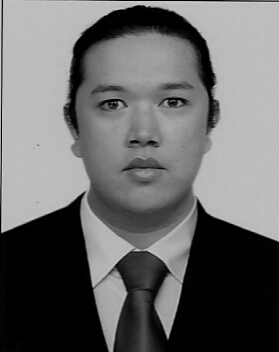 JAN.350058@2freemail.com Responsible, experienced and highly energetic candidate who is able to drive profitability improvement through strategic growth, waste elimination, and quality enhancement. With long track record of successfully directing the execution of tactical operating plans. In the past worked with respected and recognizable company. Right now - lookingfor a suitable leadership position with a market-leading, high-growth company that offers opportunities for advancement into onshore/offshore crewing operations and HR Administration.ACADEMIC QUALIFICATION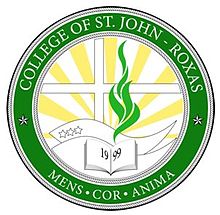 Bachelor of Science in Commerce (2006)Major: Business ManagementCollege of St. John De La SalleEMPLOYMENT HISTORYAugust 2015 – OnwardsARAMARK GULF LIMITEDAbu Dhabi, UAE Position: Crewing ExecutiveResponsible for the development and implementation of all customer service programs, operations and strategic activities. Also in command of ensuring that the companies and its customer goals are aligned and met.Duties:	Source offshore/onshore crew when required to fill vacancies	Arrange crew changes for all crew on assigned vessels, using most cost effective and convenient travel routes and ensuring all crew certification is complete and valid at all time	Responsible for tracking the crew and ensuring the payroll is processed accurately and on time.	Conduct initial screening of shortlisted applicants before endorsing to technical or operational personnel for final interview	Ensure that personnel files and all crew certification are kept up to date	Track all personnel on the payroll system to ensure they are paid correctly and on time	Arranging the weekly meetings with Operations and HR in order toDiscuss and resolve ongoing issues, develop the weekly plans.	Liaise with HR, PRO, HSE and accountant’s departments; preparationof Monthly reports1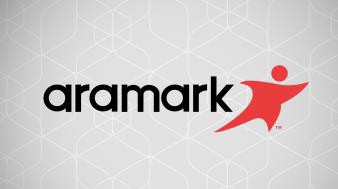 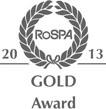 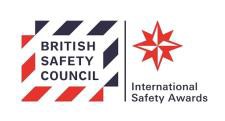 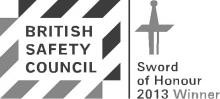 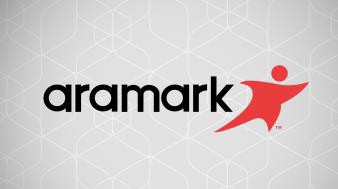 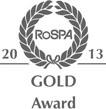 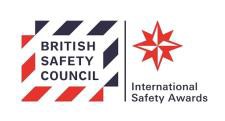 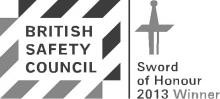 Achievements:   Good knowledge of STCW and HSE requirements   Familiar with Offshore Support Vessels (AHTS, Crew Boats, HarborTugs, Barges)   Very organized, able to multitask and assist any client, crew or staff24/7, can cope well under the pressure, good attention to details   Excellence in interpersonal, communication and planning skills   Computer literate   Can work with multi-culture and multi-national environment.   Preparation of various reports:   Cost effectiveness   Expenses   Payroll   Assets and Uniforms   Crew planning and movement   Project requirementsJanuary 2010-July 2015ARAMARK GULF LIMITEDAbu Dhabi, UAE Position: Camp BossManages all aspects of the Catering, housekeeping, laundry and janitorial support services on an Offshore Installation.Duties:	Manage all personnel under his control and ensures they are fully inducted, trained, appraised and competent to perform any assigned task. Maintain up-to-date records of inductions, training and progress.	Organize duty rotas, menu planning and cleaning rotas within budgetary targets.	Ensure all equipment is operating satisfactorily and where necessary, report defects.	Perform any other tasks within his competency as required byManagement.	Have hands on involvement in preparing and serving meals to client prescribed standards within the budgetary framework laid down by ARAMARK.	Manage all aspects of the catering and housekeeping services on an offshore installation.	Manage and organizes all personnel to provide a cost-effective quality service in a safe and healthy manner.	Develop and maintains healthy industrial relations climate conducive to a happy working environment.2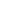 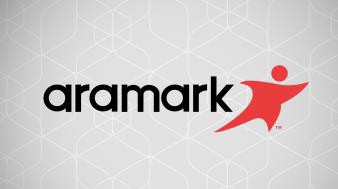 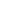 	Control all stocks of food and non-food items, within agreed quality standards, inventory levels and budgetary constraints.	Operate all standard administrative procedures as laid down in the Unit Managers Handbook and the Standard Offshore Systems Manual, to provide accurate timely information, adequate control and concise records.	Implement and manages the training of all personnel in matters of operational skills, health, safety and hygiene.	Appraise his personnel and identifies training needs.	Develop effective communications with the client, personnel andARAMARK management.PERFORMANCE MEASURES:1. Quality of service as assessed by audits, client’s satisfaction, ARAMARKline Manager.2. Effectiveness of ARAMARK team as assessed by: - Customer SatisfactionAbility of team to carry out received tasksTeam Development3. Budget Performance4. Efficiency of operation assessed through client performance review5. Health and Safety Performance and systems management.6. Best practice and innovation.August 2007 – January 2009OFFICE OF THE GOVERNOR (Province of Capiz)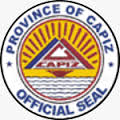 Capiz, PhilippinesPosition: Office StaffAssisting the private secretary of the Governor, recording out going and ongoing checks, releasing financial assistant, public information officer, updating schedule of the Governor.             Duties 	Forward information by receiving and distributing communications; collecting and mailing correspondence; copying information. 	Maintain supplies by checking stock to determine inventory levels; anticipating requirements; placing and expediting orders; verifying receipt; stocking items; delivering supplies to work stations. 	Maintain equipment by completing preventive maintenance; troubleshooting failures; calling for repairs; monitoring equipment operation; monitoring and purchasing meter fund 	Maintain office schedule by picking-up and delivering items using automobile. 	Serve customers by backing-up receptionist; answering questions; forwarding messages; confirming customer orders; keeping customers informed of order status. 	Update job knowledge by participating in educational opportunities. 	Enhance organization reputation by accepting ownership for accomplishing new and different requests; exploring opportunities to add value to job accomplishments.3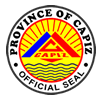 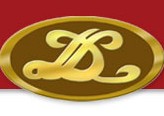 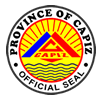 July 2006 – March 2007Danilyn's Enterprises Inc.Manila, PhilippinesPosition: Sales Designer/Marketing StaffDuties: 	Maintaining and developing relationships with existing customers in person and via telephone calls and emails; 	Acting as a contact between a company and its existing and potential markets; 	Negotiating the terms of an agreement and closing sales; 	Gathering market and customer information; 	Checking the quantities of goods on display and in stock; 	Managing the company’s pricelists, inventory and sales reports. 	Orders management (inquiry-quotation-sales order-delivery note).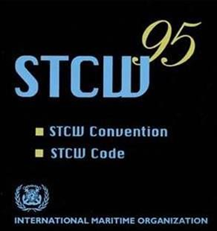 TRAININGS AND CERTIFICATIONSpecial Delegation:Title:	2005- UNILEVER-SIFE (Student In Free Enterprise) PhilippinesNational Exposition (Bayview Park Hotel – Manila)            Seminars and Conventions attended: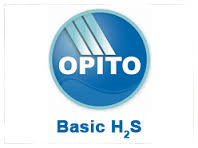 Title:	Philippine Association of Campus Student Leaders (PACSA) AnnualConvention for Security and Management (Baguio City, Philippines) Title:	Orientation and Seminar for Business ethics and FinancialManagementOffshore Trainings:Title:	STCW-95 (Basic Safety Training)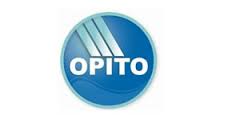 Personal Safety and Social Responsibility, Fire Prevention & FireFighting, Sea Survival and Basic First Aid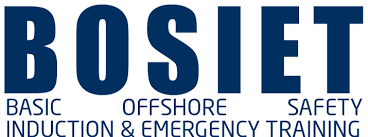 Title:	Basic Offshore Safety Induction Emergency Training (BOSIET) by: Emirates Technical & Safety Development Centre OPITO, Certificate No.: issued on 15/01/2012. Abu Dhabi, UAE                                                             Title:	Basic H2s Training by: Emirates Technical & Safety DevelopmentCentre OPITO, Certificate issued on11/09/2013. Abu Dhabi, UAE             Title:      Essential Food Safety Training Certificate (EFST) by: Abu DhabiFood Control Authority Certificate No: HCT-CERTAD-1581 issued on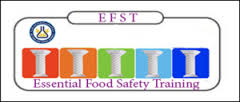 02/10/13                                                             Title:	Ship Security Awareness Training and Seafarers with DesignatedSecurity Duties (SDSD)By: Sea base Training Center for Watchkeeping, Inc.Certificate no.: Registration Number: Issued on: 27-May-2014 Ermita Manila, Philippines4